Declaração de acessibilidade para o EuropassEsta declaração aplica-se aos conteúdos publicados no domínio https://europa.eu/europass e em todos os seus subdomínios. Este sítio Web é gerido pela Unidade E1 da DG EMPL e foi concebido para ser utilizado pelo maior número possível de pessoas, incluindo pessoas com deficiência.Os utilizadores devem poder:ampliar a imagem até 200 % sem dificuldade,navegar na maior parte do sítio Web utilizando apenas um teclado,navegar na maior parte do sítio Web utilizando um leitor de ecrã moderno e software de reconhecimento de voz (no seu computador ou telefone)] Este sítio Web foi desenvolvido em conformidade com a norma técnica para sítios Web e aplicações móveis EN 301 549, versão 3.2.1, que é equivalente ao nível «AA» das diretrizes sobre a acessibilidade dos conteúdos Web (Web Content Accessibility Guidelines – WCAG), versão 2.1.Estado de conformidade
Este sítio Web está parcialmente em conformidade com a norma técnica EN 301 549, versão 3.2.1 e com as diretrizes sobre a acessibilidade dos conteúdos Web (Web Content Accessibility Guidelines – WCAG), versão 2.1, nível AA. Para mais informações, ver «Conteúdos não acessíveis».O sítio Web foi testado pela última vez em abril de 2023.Elaboração da presente declaração
A presente declaração foi revista em 15 de dezembro de 2023.Comentários
Partilhe a sua opinião sobre a acessibilidade do sítio Web do Europass. Contacte-nos se encontrar obstáculos relacionados com a acessibilidade:Telefone: 00 800 6 7 8 9 10 11 a partir de qualquer sítio na UE, em dias úteis entre as 09:00 e as 18:00 CET (hora da Europa Central) em qualquer língua da UE* (chamadas gratuita). Formulário de comentários: Envie-nos os seus comentários através do formulário de contacto do Europass.Procuraremos responder-lhe no prazo de 15 dias úteis, a contar a partir da data de receção da sua mensagem pelo serviço competente da Comissão.Compatibilidade com navegadores e tecnologias de apoio
O sítio Web do Europass foi concebido para ser compatível com as seguintes tecnologias de apoio mais comummente utilizadas:as últimas versões dos navegadores Google Chrome, Mozilla Firefox e Microsoft Edge, em combinação com as versões mais recentes das tecnologias de apoio.  Especificações técnicasA acessibilidade do sítio Web do Europass depende das seguintes tecnologias para funcionar com a combinação específica de programa de navegação Web e quaisquer tecnologias de apoio ou módulos (plug-ins) instalados no seu computador:HTMLWAI-ARIACSSJavaScriptConteúdos não acessíveisApesar dos nossos esforços para garantir a acessibilidade do sítio Web do Europass, existem certas limitações, que estamos a tentar corrigir ativamente. Agradecemos a sua compreensão e paciência à medida que trabalhamos para resolver estas questões. Se identificar um problema de acessibilidade não enumerado abaixo, contacte-nos. Limitações conhecidas (com resolução prevista até ao final de 2024: As cores podem ter pouco contraste em algumas páginas.Algumas funcionalidades não estão acessíveis ou têm uma acessibilidade limitada (pouco destaque) para os utilizadores que utilizam apenas o teclado.A maioria dos elementos visuais não tem texto alternativo com a sua descrição na língua correspondente.Alguns campos não possuem etiquetas para permitir o funcionamento de leitores de ecrã ou tecnologias de apoio semelhantes.Algumas mensagens de erro não estão associadas aos controlos de formulários de forma clara.Alguns documentos estão em formato PDF e não estão acessíveis.Algumas páginas não estão totalmente adaptadas para os leitores de ecrã ou tecnologias de apoio semelhantes.Alguns cabeçalhos não estão estruturados corretamente para as tecnologias de apoio.Algumas páginas têm elementos de conteúdo, como quadros e menus laterais, que podem não ser acessíveis.Os nomes de alguns URL não são descritivos ou não estão corretos.Alguns elementos não estão totalmente adaptados para proporcionar acessibilidade em dispositivos móveis.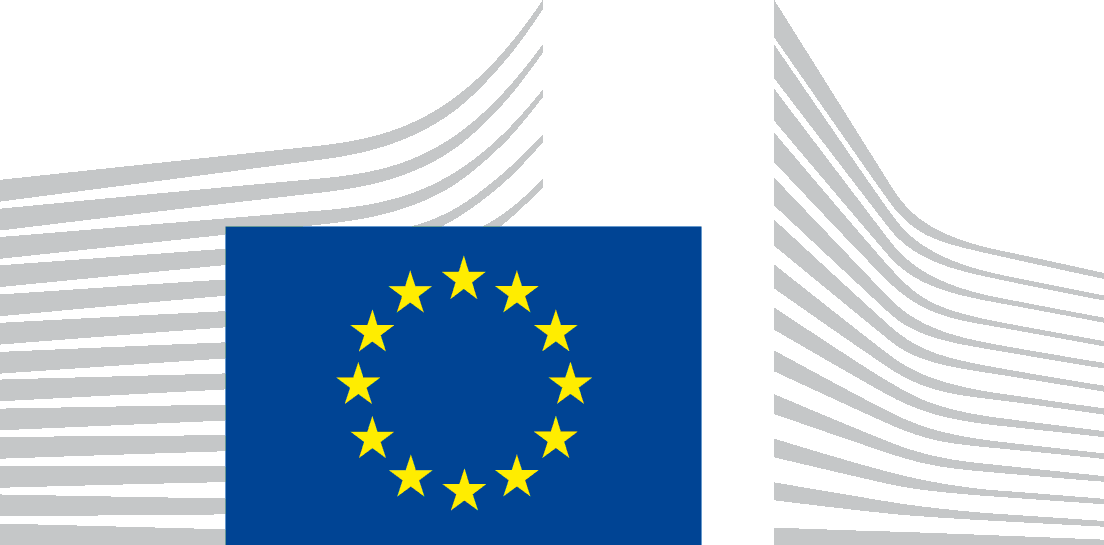 